.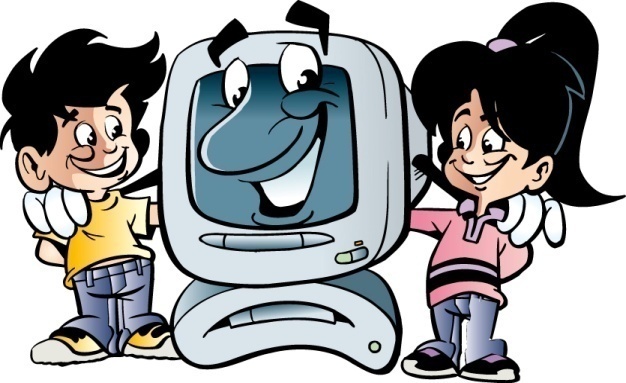 Интернет-это безграничный                             мир информации. Здесь ты можешь найти много        интересного и полезного для учебы.В Интернете можно общаться                           со знакомыми и даже заводить друзей. Но, кроме хорошего,  в виртуальном мире  есть и плохое.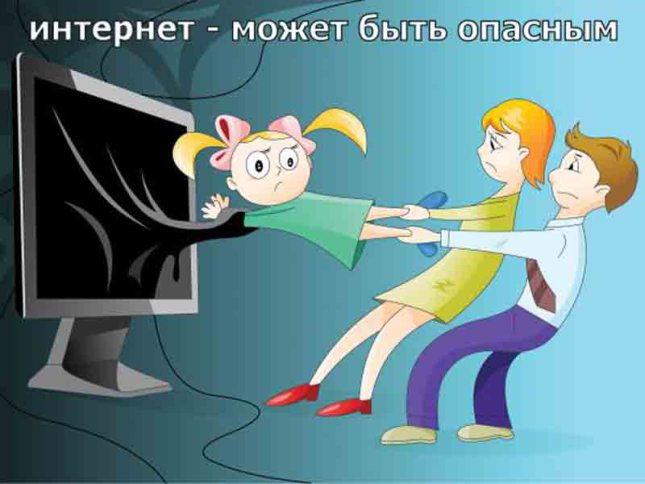 ПОМНИ!Неправильное поведение в интернете         может принести вред не только тебе, но также твоим родным и близким.Чтобы обезопасить себя в интернете достаточно соблюдать правила,    которые содержатся в этой памятке.Отнесись к ним внимательно и расскажио них своим друзьям!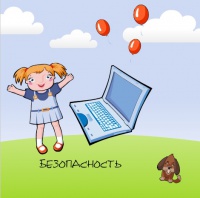 Правила безопасного поведения           в интернетеТест  на знание правил поведения в интернете.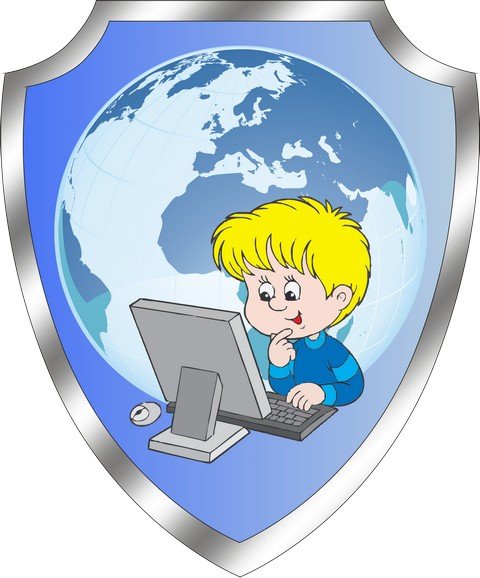 1. Новый друг, в чьих данных указан тот же возраст, что и у тебя предлагает тебе обменяться фотографиями и адресами.А. Попрошу его фото и адресВ. Посоветуюсь с родителями 2. В чате тебя обозвали грубым словом.А. Скажу в ответ «Сам такой»В. Прекращу разговор с этим человеком3.Знакомый предложил разослать телефон и адрес «плохой девочки», чтобы все знали о ней.А. Потребую доказательств, что она плохая.В. Сразу откажусь.4.Пришло сообщение с заголовком «от провайдера»-запрашивают твой логин и пароль для входа в интернет.А. Вышлю только пароль, они сами должны знать логин.В. Отмечу письмо как Спам.Посчитай, сколько получилось ответов «А» и сколько «В».4 «А» - Тебе еще многому надо учиться.3 «А» и 1 «В»  - Внимательно прочитай эту памятку.2 «а» и 2 «В» - Неплохо, но ты защищен наполовину.1 «А» и 3 «В» - Ты почти справился, но есть слабые места.4 «В» Молодец! К Интернету готов!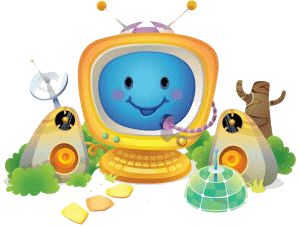  Если ты чувствуешь, что тебе может угрожать опасность и нет рядом взрослого, которому ты доверяешь,  обратись и тебе обязательно помогут:Линия помощи «Дети онлайн»              (бесплатно, анонимно)8-800-25-000-15;«Горячая линия» Центра безопасности интернета в Россииwww.saferunet.ru;Линия помощи социального проектаwww.huligam.net;Детский телефон доверия:8-800-2000-122;Уполномоченный по правам ребенка в разделе «SOS» на сайте: www.ivdetiУполномоченный по правам ребенка в Пензенской области: 8(8412) 68-16-74. Центр безопасного интернета в России:http://saferunet.ruМинистерство образования          Пензенской областиППМС центр Пензенской областиТВОЯ БЕЗОПАСНОСТЬ                   В ИНТЕРНЕТЕ…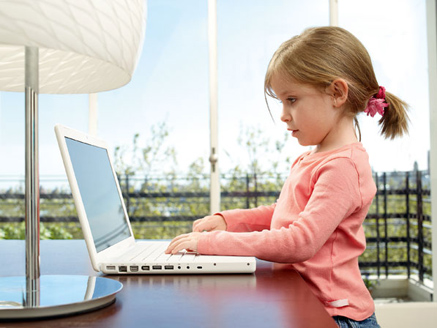 Полезные советы для тебя и твоих друзейг. Пенза 2014г.